                        Предметная декада математики, информатики, физикиСоюз трёх наук - МИФНеделю математики, физики  и  информатики в школе открыть!В математическое королевство всехпригласить!Учиться будем правильно считать,Задачки интересные решать,Газеты и плакаты рисовать,Олимпиады и турниры проводить-Весело и с пользой будем жить.Каждому классу принять участиеВ математических испытаниях.Все задания выполняйте старательно!Итоги подведем потом обязательно!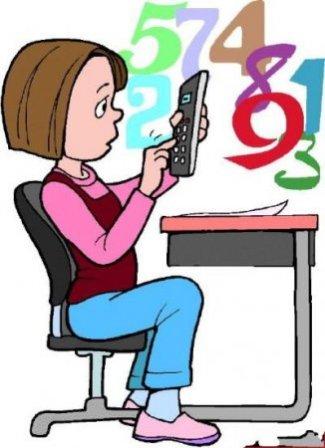 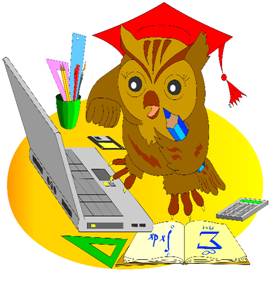 УТВЕРЖДАЮ:                                                                                                                                                           Директор ГБОУ РХ «Школа-интернат  для детей с нарушениями слуха»                                                                                                                                                                                                   ___________________ Л.В. Тыльченко«04» марта  2021 г.День неделиМероприятияСреда10.03Открытие недели математики, физики и информатики.Оформление школы и кабинетов, 1-12 классы.Четверг11.03История  предметов:   математики, физики и информатики (на уроках).1-12 классы.Разгадываем и придумываем ребусы, викторины. Все классы.Пятница12.03Конкурс «Моя любимая … таблица умножения» 4-12 классыДень стенных газет по математике, физике, информатике,все классы.Суббота13.03Своя  игра  в 10-10. Все классы.Воскресенье14.03Путешествие в страну математики,   все классы   в 11. 00.Понедельник15.03Робототехника для  начальной школы. Решаем олимпиадные задания  6-9 классы. « А, решу-ка я ОГЭ»-10 класс. Вторник16.03Квест  « Путешествия   в  сказочные страны: физики, математики,    информатики», 1-5 классы, 6-12классы в 16.10Среда17.03Открытый просмотр стенгазет, конкурсов, ребусов и викторин. Конкурс тетрадей по математике, физике и информатике.Все классы.Четверг18.03Подведение итогов декады   в 16.15  Музыкальный зал.